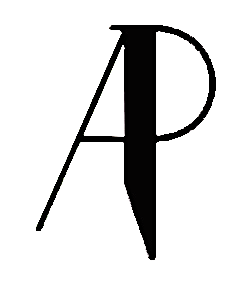 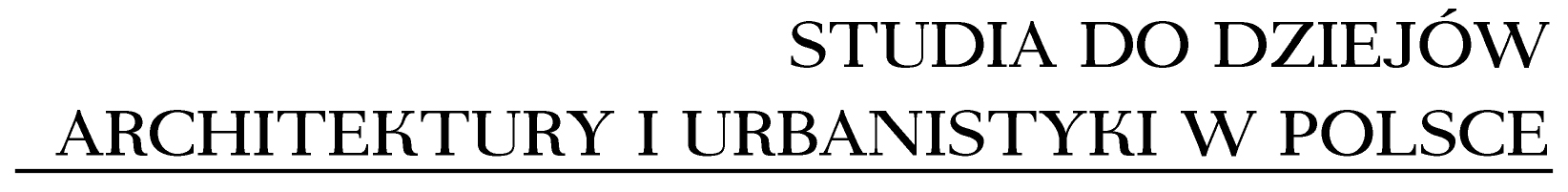 TYTUŁ, STRESZCZENIE, SŁOWA KLUCZOWE, PODPISY POD ILUSTRACJAMITytuł artykułu- w języku polskim……………...............................…………………........…………………........…………………........……….......................................................................……………...............................…………………........…………………........…………………........………................Streszczenie artykułu (do 3 tys. znaków ze spacjami)- w języku polskim……………...............................…………………........…………………........…………………........……….......................................................................……………...............................…………………........…………………........…………………........……….................Słowa kluczowe (4-5 słów)- w języku polskim……………...............................…………………........…………………........…………………........……….......................................................................……………...............................…………………........…………………........…………………........……….................Podpisy pod ilustracjami - w języku polskim……………...............................…………………........…………………........…………………........……….......................................................................……………...............................…………………........…………………........…………………........………................